2022 жылғы түпкілікті тұтыну әдісімен Жалпы ішкі өнім2022 жылғы қаңтар-желтоқсандағы түпкілікті тұтыну әдісімен есептелген жалпы ішкі өнім (алдын ала деректер бойынша) 103557816,7 млн. теңгені құрады. Өткен жылдың тиісті кезеңімен салыстырғанда нақты есептеуде үй шаруашылықтарының түпкілікті тұтыну шығыстарының компоненті бойынша 2%-ға өсім байқалады.1)2020 жылдан бастап мемлекеттік шығындар ӘМСҚ көрсететін тегін медициналық көмектің кепілдік берілген көлемін ескере отырып қалыптастырылады    2)Статистикалық алшақтық  – бұл өндіріс әдісімен және түпкілікті тұтыну әдісімен есептелген жалпы ішкі өнім  арасындағы айырмашылық.2022 жылғы қаңтар-желтоқсандағы түпкілікті тұтынуға жұмсалған шығыстар үлесі өткен жылдың тиісті кезеңімен салыстырғанда 2,1 пайыздық пунктқа төмендеді, жалпы қорланым үлесі 2,2 пайыздық пунктқа төмендеді, ал таза экспорт үлесі 4,3 пайыздық пунктқа өсті.Түпкілікті тұтыну әдісімен есептелген жалпы ішкі өнім компоненттерінің
 нақты көлем индекстерітиісті кезеңге, пайызбенТүпкілікті тұтыну әдісімен есептелген жалпы ішкі өнімнің құрылымыпайызбенӘдіснамалық түсініктемелер	Түпкілікті тұтыну әдісімен есептелген ЖІӨ түпкілікті тұтынуға шығыстардың (тұтыну тауарлары мен көрсетілген қызметтерге), жалпы қорланымның және таза экспорттың сомасын білдіреді.www.stat.gov.kz / Ресми статистика / Cалалар бойынша / Ұлттық шоттар статистикасы  © Қазақстан Республикасы Стратегиялық жоспарлау және реформалар агенттігі Ұлттық статистика бюросы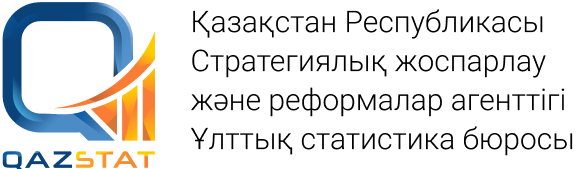 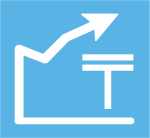 www.stat.gov.kzwww.stat.gov.kzЖедел ақпаратЖедел ақпарат№3-10/27542023 жылғы 28 сәуір№3-10/27542023 жылғы 28 сәуірАғымдағы бағада, млн. теңгеПайызбенПайызбенПайызбенАғымдағы бағада, млн. теңгеөткен жылдың тиісті кезеңінеөткен жылдың тиісті кезеңінеЖІӨ-нің құрылымы, қорытындығаАғымдағы бағада, млн. теңгенақты көлем индексідефлятор2022 жылғықаңтар-желтоқсанТүпкілікті тұтынуға шығыстар62 496 520,6103,3114,660,4үй шаруашылықтары49 724 894,8102,0115,048,0мемлекеттік басқару1)11 680 972,2109,1113,111,3жеке тауарлар мен қызмет көрсетулер6 370 009,9109,4113,66,2ұжымдық қызмет көрсетулер5 310 962,3108,9112,65,1үй шаруашылықтарына қызмет көрсететін коммерциялық емес ұйымдар1 090 653,6102,7113,81,1Жалпы қорланым25 030 635,8101,7110,524,2негізгі капиталдың жалпы қорланымы22 164 159,5103,6110,621,4материалдық айналым құрал-жабдықтары қорларының өзгеруі2 866 476,3-109,92,8Таза экспорт16 030 660,3--15,4тауарлар мен қызмет көрсету экспорты43 354 558,7110,2128,541,8тауарлармен қызмет көрсету импорты27 323 898,4111,6115,926,4Түпкілікті тұтыну әдісімен есептелгенжалпы ішкі өнім103 557 816,7103,3118,6100,0Өндіріс әдісімен есептелген
жалпы ішкі өнім102 891 845,6103,3118,6-Статистикалық алшақтық2)-665 971,1---Шығаруға жауапты: Ұлттық шоттар департаментіБасқарма басшысы: Ә.Е. Нақыпбеков Тел. +7 7172 74 97 17Орындаушы: А.С. Исабекова, Серік Д.Ә.Тел. +7 7172 74 97 92E-mail: a.isabekova@aspire.gov.kzМекенжай:010000,Астана қаласыМәңгілік ел, 8Министрліктер Үйі, 4 кіреберіс